Р Е З Ю М Е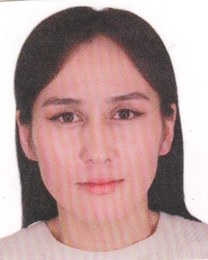 Мирлан кызы Гулсана      Дата и место рождения :  03.05.1999г.  Жалал-Абадская область Ноокенский район, село СакалдыСемейное положение:   незамужемНациональность:         кыргызкаОбразование:      Высшее, бакалавр по специальности  химия, окончила                                Ошский Государственный Университет в 2020 г.                             Окончила  Магистратура  Ошского  Государственного                              Университета 2020-22гг.Опыт работы:  2019-2021гг. преподаватель по химии в лицее «Ыйман» ОшГУ.2022-жылдан ОшМУнун   ТТАТФнын химия жана химиялык технологиялар кафедрасында лаборант кызматын өтөөдө.Знание языков:   кыргызский (родной), русский свободно, турецкий, немецкий и английский (читаю и перевожу).  Знание компьютера:   на уровне пользователяЛичные качества:  спокойная, ответственная, целеустремленнаяДомашний адрес:     г . Ош ул. Салиева №48/23Телефон:             0771498744